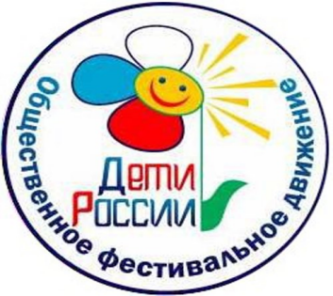 Международный конкурс – фестиваль детскогои юношеского творчества «Оранжевое солнце» 
При поддержке Общественного фестивального движения «Дети России»
Фонда поддержки и развития детского и юношеского творчества «Лира»Крым, СудакС 24 по 28 июня 2023 года.1.1 Цели и Задачи конкурса.
1.Выявление одаренных исполнителей с целью дальнейшего развития и поддержки их таланта и исполнительского мастерства.
2.Приобщение талантливых участников к программам международного сотрудничества, установление творческих контактов, укрепление и поощрение дружеских связей детей и молодежи.
3.Ознакомление участников конкурса с культурой и историей города пребывания.
4.Повышение профессионального мастерства руководителей коллективов и педагогов 1.2 Дата и место проведения:
Конкурс проводится с 24 по 28 июня 2023 года.
г.Судак, Крым 1.3 Участники фестиваля:
Дети,молодёжь стран Европы,СНГ,России.1.4 Конкурс проходит по номинациям:
-- хореографические коллективы (солисты, дуэты, малая форма, ансамбль);
-- вокал (солисты, дуэты, ансамбли);
-- театр мод;
-- сценическое искусство (театры, чтецы, ансамбли чтецов);
-- хоровое пение: народного, академического жанра;
-- цирковое искусство (все номинации, кроме тех, которые связаны с воздухом и огнём);
-- инструментальное исполнительство.1.5. Стоимость участия в фестивалеЦелевой взнос с участника  - 16000 рублей,
с руководителя (сопровождающего) - 16000 рублей
Каждое 21-е место бесплатно. Если у коллектива есть бесплатные путевки (сертификаты), 21-е место считается от общего количества приезжающих за минусом детских целевых взносов равных количеству путёвок указанных в сертификате.

Расчёт возможен как наличным, безналичным путём, так и перечислением предоплаты.Внимание!!!
Необходимые для заезда документы:Для взрослых:
общегражданский российский паспорт (либо действующий загранпаспорт) – оригинал и копияДля детей:
- оригинал свидетельства о рождении с отметкой (или вкладышем) о российском гражданстве – для детей до 14 лет, для детей старше 14 лет – российский паспорт или загранпаспорт (оригинал и копия)- справка об эпид.окруженииРекомендуем и взрослым и детям брать с собой медицинский полис.В стоимость целевого взноса включено:
- проживание (гостиницы и пансионаты г.Судак) 3-, 4-5-местные номера с удобствами в номере (возможны дополнительные места);
- питание (1 день – обед, ужин; 2,3,4  день – завтрак, обед, ужин; 5 день - завтрак);
- организация конкурса и его техническое обеспечение;
-культурная программа
Добраться до г.Судак можно:
-поездом, либо самолетом до г. Симферополя, далее   автобусом до г. Судак;
-поездом до г. Анапа, далее   автобусом  до г. Судак;-поездом до станции Владиславовка, либо Феодосия, далее автобусом до г.Судак.
 Стоимость дополнительных суток с питанием 3500 рублей, возможно без питания (по индивидуальной договоренности).Заезд в гостиницы с 15.00
Ранний заезд и заселение (при возможности) оплачивается дополнительно.1.6 Организационный взнос за участие в одной номинации:
-  ансамбль - 7000 рублей,- трио – 5000 рублей,
- дуэт- 3000 рублей,
- солист - 2000 рублей.
- театральный коллектив -12000 рублей Участие в дополнительной номинации оплачивается на тех же условиях.Количество номинаций не ограничено.Участники представляют одно или два произведения общей продолжительностью не более 7 минут.  Театральные коллективы – спектакль продолжительностью до 30-ти минут.Все коллективы, приезжающие с самостоятельным проживанием, помимо орг.взноса, оплачивают аккредитацию.1.7  За дополнительную плату участникам предоставляются следующие услуги:- Трансфер до г. Судака (с Симферополя, Анапы, Феодосии и Владиславовки)- Дополнительное питание.Просим регулярно поддерживать контакты с представительством  оргкомитета:(88172)746406-тел/факс, detirossii35@mail.ru 8-800-250-64-06 ( звонок по России бесплатный)89212576119 – срочная связь89211231806 – Светлана Николаевна,  89211231808 – Анастасия ВалерьевнаПолучить положение по номинациям и заполнить заявку можно на сайте: WWW.DETIROSSII.COM